Online Computing Resources to Explorewww.teach-ict.comUsername: ba114jfPassword: gateway5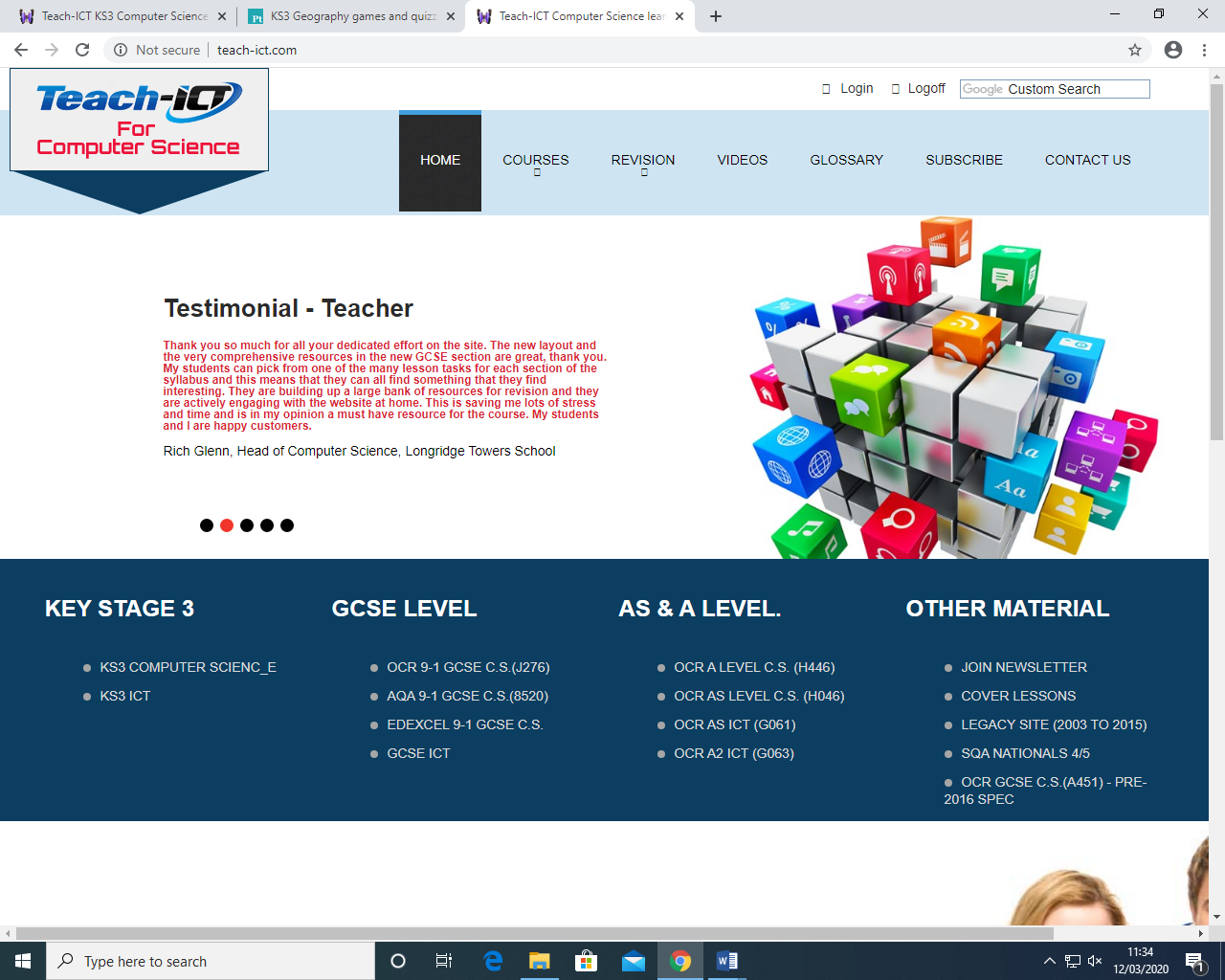 Click on KS3 Computer Science after logging in.Using the student resources… you can either choose to work on developing your skills of Python, HTML or Scratch. All lessons and instruction videos are up on this website to help you progress and further your learning from your lessons.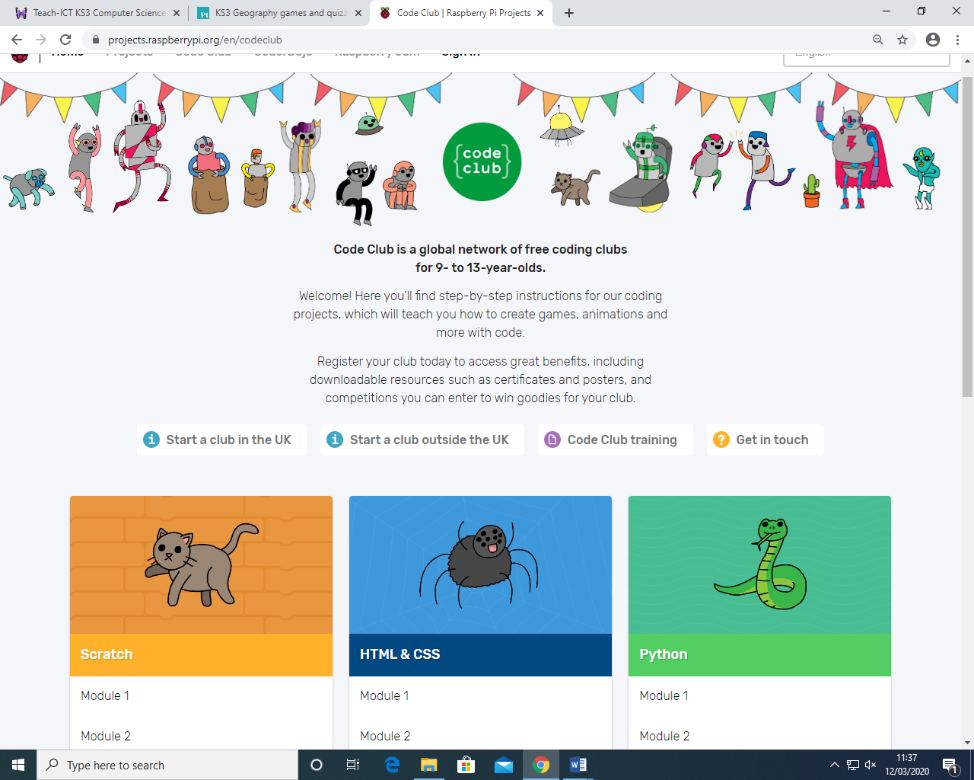 If you choose to, you can develop your skills of coding by following the link below to Code Club projects and using any of the topics practised above; strive to create your own worked project/ game by following the step by step instructions and guidelines to create a finished product.#Challenge: Can you modify the projects to suit your own style of coding/ make the games more difficult?https://projects.raspberrypi.org/en/codeclub